MAP4C – Right Angle Trigonometry – finding an angleDetermine the unknown angle.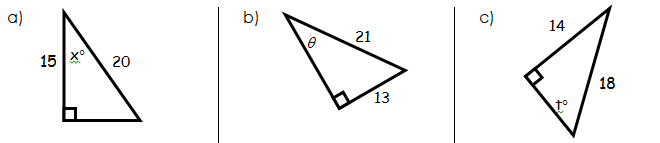 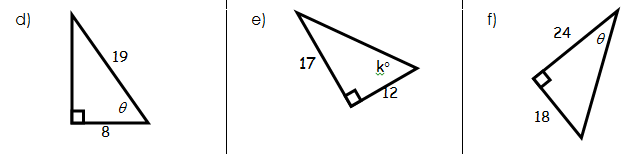 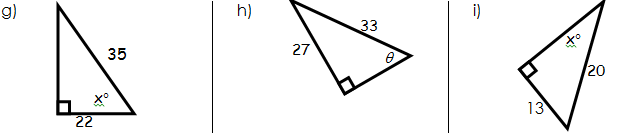 